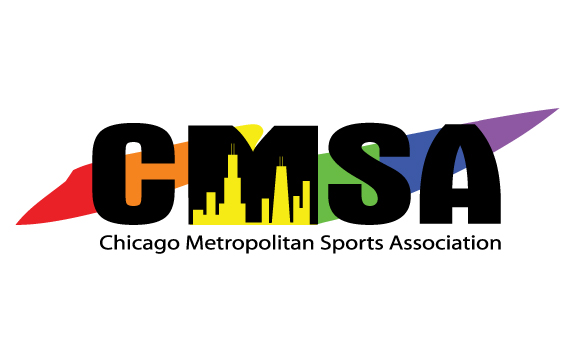 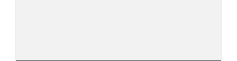 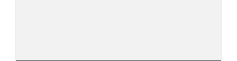 2015-2016Board of Directors MeetingAGENDAMarch 31, 20167:00 – 9:00pm???? PRIOR MEETINGS: (5 Minutes)Approval of Prior Minutes. Approval of Agenda.SPECIAL BUSINESS: (155 Minutes)Treasurer’s Report – (5 min)Transgender Protocol – (30 min)CMSA Field Day – (5 min)Proud to Run – (15 min)Annual Survey – (30 min)Pride parade – (10 min)Social update – (15 min)Street festival activity – (15 min)Mentorship/scholarships – (10 min)Pride on the Pitch – (10 min)Proud2Share – (10 min)NEW BUSINESS/CLOSE: (10 Minutes)Open Forum Feedback and Close Next Meeting:  